RNDTRIVIS - Střední škola veřejnoprávní a Vyšší odborná škola prevence kriminality 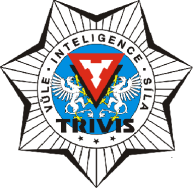 a krizového řízení Praha,s. r. o.Hovorčovická 1281/11 182 00  Praha 8 - Kobylisy OR  vedený Městským soudem v Praze, oddíl C, vložka 50353Telefon a fax: 283 911 561          E-mail : vos@trivis.cz                IČO 25 10 91 38Termíny zápočtů a zkoušek – RNDr. Iva Suková3.KPK – PP-ZP17.05.2021  od 8:00-12:00 – uč. VT-VOŠ 24.05.2021  od 8:00-12:00 – uč. 3.AV 31.05.2021  od 8:00-12:00 – uč. 3.AV 